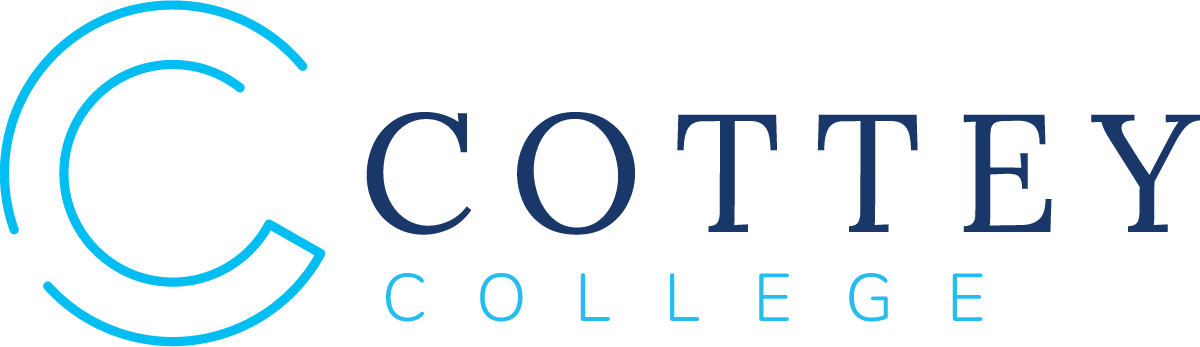 Checklist for Student Internship RequirementsPrior to Beginning an Internship Experience:       Select possible internship sites   Submit application(s) and required documents for consideration by the internship siteInterview for the internship positionAccept internship position if offeredObtain a faculty sponsorComplete the Internship Learning Contract and Responsibilities Agreement.Obtain an Add Form  Submit completed Internship Learning Contract, Responsibilities Agreement and Add Form to the Director of Career Services in the Academic Assistance CenterInternational students submit CPT application and Employer Letter to the International Education CoordinatorAttend student orientation for internshipsPay tuition to the Business Office (summer only)*Students are not officially registered for an internship until ALL forms with signatures are submitted and the internship has been approved.*International Students must meet with the International Coordinator, complete CPT forms, and have a new I-20 prior to beginning their first day of the internship. During an Internship Experience:Attend scheduled meetings/conference calls with site supervisor and/or faculty sponsorMeeting Schedule_________________________________________________________________Mid-Internship Time and Activity Logs due _______________________Additional internship assignments due __________________________  Completion of an Internship Experience:Final Time and Activity Logs due _______________________________Site Supervisor Evaluation due ________________________________Student Evaluation due ______________________________________Faculty Sponsor Evaluation due _______________________________Final Internship Assignments due ______________________________ *Students must submit all required documentation and assignments before the internship is considered complete. Internship Ends and Grade Assigned:            Internships will be graded on a pass/fail basis.Internship Registration Deadlines: Fall Semester:  September 20Spring Semester:  January 31Summer Semester:  June 15*Summer internships incur tuition costs and must be paid to the Business Office by June 15.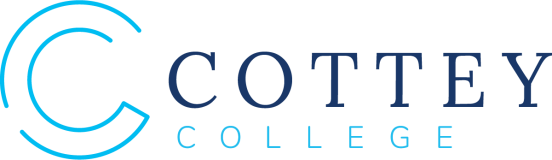 INTERNSHIP LEARNING CONTRACTThe Internship Learning Contract is a mutual understanding among the student, the Internship Site Supervisor and the College (the Faculty Sponsor).  The purpose of this agreement is to allow the student to establish, in conjunction with the supervisor, prior to the start of the internship, a plan for the duration of the internship experience.The goal of an internship is to enhance the learning experience.  This document provides a basis for students to discuss with supervisors the opportunities for learning that an organization can provide.  The Internship Learning Contract assists the intern in making a meaningful contribution to the organization, as well as setting goals to continue professional growth and development.  Cottey College reserves the right to approve or reject internship sites and Internship Learning Contracts.   Student Name: _______________________________________________________________ Address During Internship:  ____________________________________________________Phone:  _____________________Cell:  _____________________Email:  ________________Student Status: First-year, second-semester     Second-year      Third-year      Fourth-year    (circle one)Present GPA:		Previous Semester   ______                Cumulative 	______Semester of Internship: 	Fall	 Spring      Summer         Year:  20___                                 (circle one)Number of Semester Hours of Credit: ( 1,  2, or  3 )Number of Anticipated Work Hours per Week ______________________Faculty Sponsor:  ___________________________________________Internship Information: 	Internship site:		Address: 	    	City_____________________________________State:__________Zip:	  	Site supervisor name: ______________________Title:	  	Telephone_______________________Email:	  	Company/Organization's website:	2NOTE:  This section must be completed in its entirety before the Contract is signed.1.  Internship description:  Describe the organization you will be working for and the functions it performs.  2.  Statement of ability:  Provide information about your current skill level and ability (scheduling, etc.) to engage in the internship. List any coursework taken that has prepared you for the internship.3.  Learning objectives:  What knowledge, skills and competencies will you gain from this experience?  What academic knowledge will you apply during your internship?  How will the internship contribute to your long-range career goals?4.  Tasks and strategies:  What job duties will you perform? Include your title and a specific list of job responsibilities.  (You and the on-site supervisor should prepare title and duties with input from the faculty sponsor).5.  Faculty evaluation methods:  Specify documents (journal, paper, portfolio, supervisor evaluations) or other methods of evaluation (student interview, supervisor interview, regular student meetings) that will be used to assess progress and performance. Also list dates of scheduled conferences with faculty supervisor if these will be part of the evaluation.												3Responsibilities of student:   The student shall learn as much as possible about the internship site's policies, people, programs, and activities; show honesty, punctuality, courtesy, a cooperative attitude, appropriate dress, and a willingness to learn at the workplace; commit to a time frame with the internship site and fulfill all tasks agreed upon, as outlined in the Internship Learning Contract; be in regular attendance during the internship period; respect confidentiality; serve in a manner that preserves the reputation and integrity of Cottey College; complete all faculty sponsor assignments/evaluations; conform to the rules and regulations of the internship site; and consult with Cottey about any difficulties/problems arising at the internship site related to the internship program.Responsibilities of faculty sponsor:   The faculty sponsor shall monitor the student throughout the internship experience; consult with the internship site on the student's learning objectives; assist the student/internship site supervisor with any difficulties/problems on the internship site; and assist in the evaluation of the student. Responsibilities of internship site supervisors:  The internship site supervisor shall provide a variety of work experiences for the student that will contribute to her education and to the attainment of her career objectives; provide orientation and on-the-job training for the student; adhere to all federal and state regulations where the student is involved; provide time for consultation with Cottey College concerning the student and to discuss any difficulties the student may be having; provide available instruction material and occupational guidance for the student; provide appropriate direction and supervision; evaluate the student's internship performance using the Employer Evaluation of Intern (EEI) form and returning the EEI form to the faculty sponsor.Responsibilities of Director of Career Services:  The Director of Career Services will assist the student with resources to locate and secure an internship position, provide orientation to the student internship experience, assist the student, internship site supervisor, and faculty sponsor with any difficulties that may arise during the internship experience, and provide overall continuity with the internship programAll parties agree to not discriminate on the basis of race, ethnicity, color, religion, gender, sexual orientation, age, national origin, or disability.  No party shall disclose or use any information of a private, confidential or proprietary nature without prior written permission, except as required by law. ___________________________________		________________________Signature of Student					   Date___________________________________		________________________Signature of Faculty Sponsor				   Date___________________________________		________________________Signature of Site Supervisor				   Date___________________________________            ________________________Signature of the Director of Career Services	   	   Date___________________________________            ________________________Signature of the Registrar                                   	   Date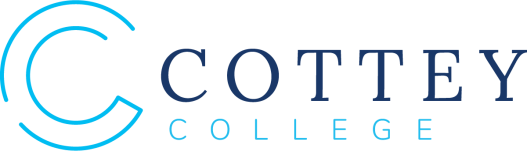 Internship Time and Activity LogStudent Name____________________________________ Phone:_______________Internship Site: _________________________________________________________Site Supervisor: ________________________________________________________Date	Hours Worked	Activities Performed____________________________________________________________________________________________________________________________________________________________________________________________________________________________________________________Date	Hours Worked	Activities Performed____________________________________________________________________________________________________________________________________________________________________________________________________________________________________________________Date	Hours Worked	Activities Performed____________________________________________________________________________________________________________________________________________________________________________________________________________________________________________________Date	Hours Worked	Activities Performed____________________________________________________________________________________________________________________________________________________________________________________________________________________________________________________Date	Hours Worked	Activities Performed____________________________________________________________________________________________________________________________________________________________________________________________________________________________________________________Learning Objectives Attained This Week _________________________________________________________________________________________________________________________________________________________________________________________________________________________________________________________________________Signature of Site Supervisor                                                                                      Date     Site Supervisor Evaluation of Student InternStudent: ____________________________________________________________________Internship Site: ______________________________ Site Supervisor: _________________Comments:Evaluator's Signature:	_______________________________ Date: ____________________Title:_____________________Telephone:________________Email____________________*Please return this form to the faculty sponsor with a copy to the Director of Career Services in the Kolderie Center, RBAC 164.   Student Evaluation of InternshipPlease respond to the following questions regarding your internship experience.  The purpose is to provide an opportunity for an honest appraisal of the internship site and supervisor, and its contribution to your educational experience.Internship Site:	Semester/Year:	 Address:	Supervisor:	 Please rate the following aspects of your internship placement on the basis of this scale:  (4) Excellent,   (3) Good,   (2) Fair,   (1) Poor,   (0) No Observation______Provided orientation to the organization______Work experience relates to my area of study______Provided levels of responsibility consistent with my ability and growth______Opportunity to develop my communication skills______Opportunity to develop critical thinking skills______Offered feedback on my progress and abilities______Effort to make internship a learning experience for meWhat do you think you gained/learned through participation in this internship?What do you see as your major contributions to the internship site?Would you recommend this organization/supervisor to other students?  	_____ Yes     _____  No     _____  UncertainWhy or why not?Additional comments:Your Name:	Date:	*Please return this form to the faculty sponsor with a copy to the Director of Career Services in the Kolderie Center, RBAC 164.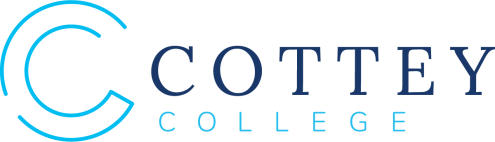 Faculty Evaluation of InternshipStudent______________________________________________Semester________________Internship Site__________________________________Faculty Sponsor__________________Comments:Evaluator's Signature_______________________________ Date _______________________Title ______________________Telephone_______________Email______________________*Please return this form to the faculty sponsor with a copy to the Director of Career Services in the Kolderie Center, RBAC 164.  OutstandingMeets ExpectationsImprovementNeededUnacceptableSeeks to understand and support the organization's mission/goalsDemonstrates effective verbal and written communication skillsExhibits a positive and constructive attitudeCarries out assigned responsibilities and/or follows instructionsExhibits self-motivation and independent workDemonstrates ability to set prioritiesAccepts responsibility for mistakes and learns from experienceAsks pertinent and purposeful questionsEstablishes good rapport with staff, clients and supervisorDress and appearance are appropriateReports to work as scheduled and on-timeQuality of workOverall performance ratingOutstandingMeets ExpectationsImprovementNeededUnacceptableConnects academic knowledge to applied learning experienceDemonstrates effective verbal and written communication skillsSeeks to represent Cottey College and the Internship Site in a professional mannerExhibits a positive and constructive attitudeFollows instructionsDemonstrates ability to set prioritiesExhibits self-motivation and independent workAsks pertinent and purposeful questionsEstablishes a good rapport with supervisor and faculty sponsorAttends scheduled meetings/conference calls with faculty sponsorCompletes assignments as scheduled:    Learning Contract Activity Logs Evaluations Additional Assignments Quality of workOverall performance rating